VeiligheidPrivé gegevens AVG 
Rechten en rechten vrij
Veilige wachtwoorden			Naam leerling: 	WerkdocumentOpdracht 1 
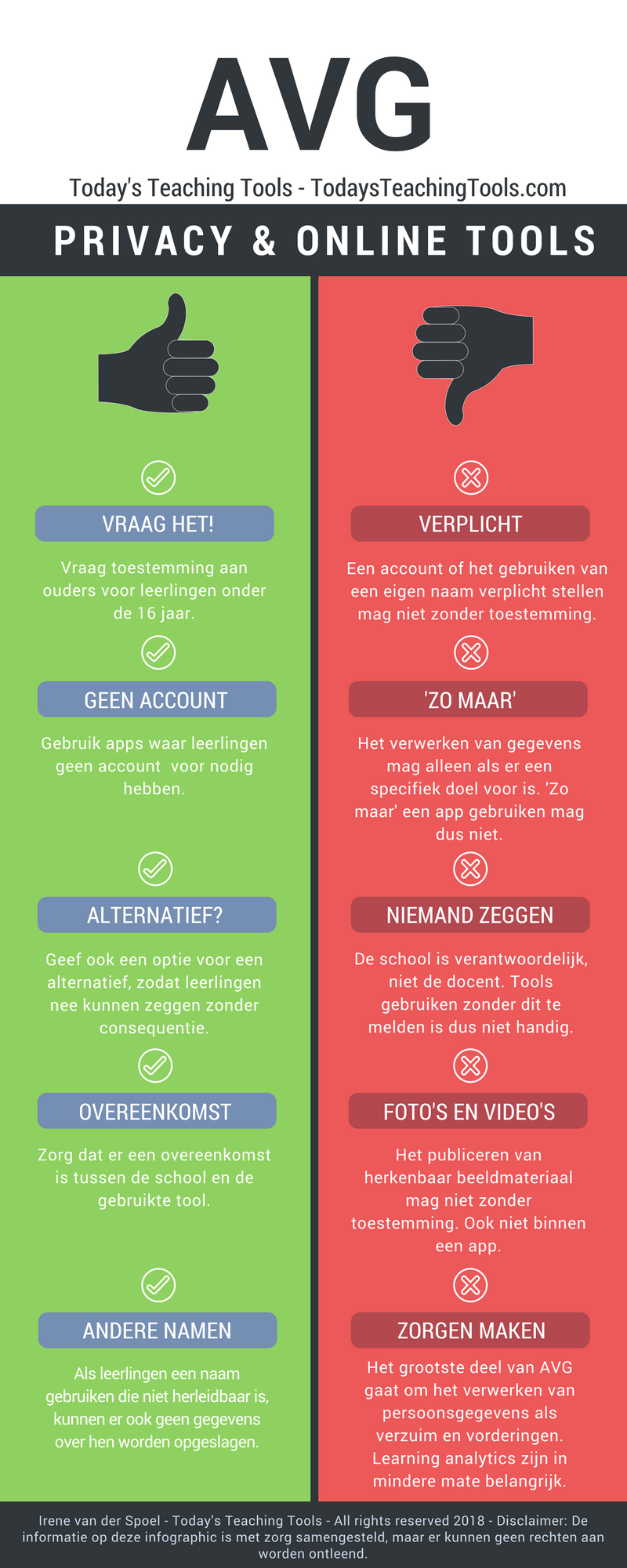 1. Wat mag niet? 		
Welke actie onderneem je? 	2. Wat mag niet? 		
Welke actie onderneem je? 	3. Wat mag niet? 		
Welke actie onderneem je? 	Opdracht 2.Ga op zoek naar websites die de volgende Creative Commons ergens op de site hebben ingevoerd.Meestal is dat onderaan de pagina.In het werkdocument staan deze ook, zet achter het symbool de sites die je hebt gevonden.Drie per symbool moet je  er zeker kunnen vinden.Opdracht 3.2 onveilige wachtwoorden3 veilige wachtwoordenOpdracht 3.1.Je hebt 3 wachtwoord managers gevonden, vul ze hieronder in.Welke zou jij gaan gebruiken en waarom?SymboolOmschrijvingWebsites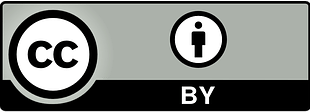 Naamsvermelding BY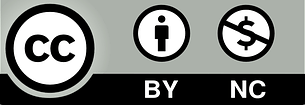 Naamsvermelding BY
Niet commercieel NC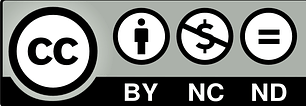 Naamsvermelding BY
Niet commercieel NC
Geen afgeleide werken ND